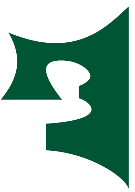 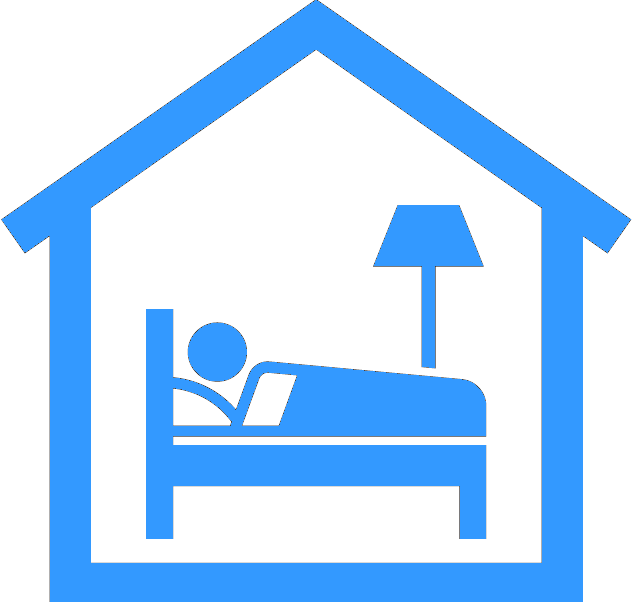 	　青　森　県　知　事届出番号　Number第　    　　号届出年月日　Date of Notification年 　月 　日住宅宿泊管理業者の名称Name of Certified Private Lodging Administrator住宅宿泊管理業者の登録番号Number of Certified Private Lodging Administrator第　   　　号住宅宿泊管理業者の緊急連絡先Contact number of the Certified Private Lodging Administrator